Ri-AAC- usprawnianie komunikacji werbalnej i pozawerbalnej, kl. 3PP BAga GruszeckaKarol Knapczyk/08.04.2020/ZWIASTUNY WIOSNY:Zapoznaj się z piktogramami: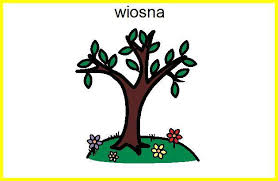 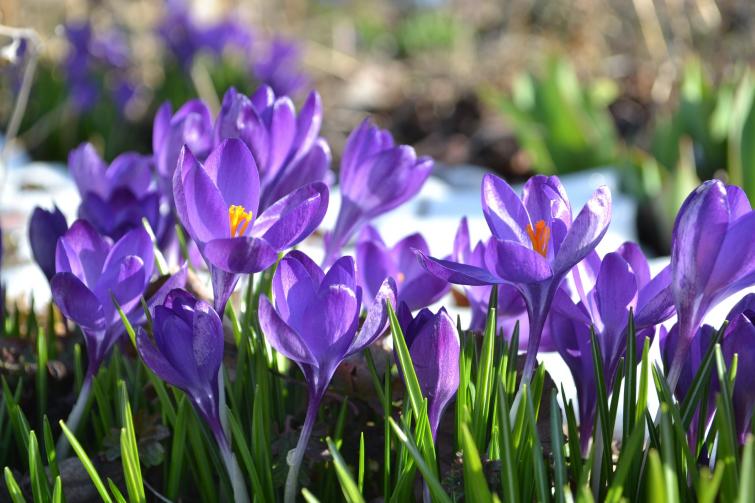 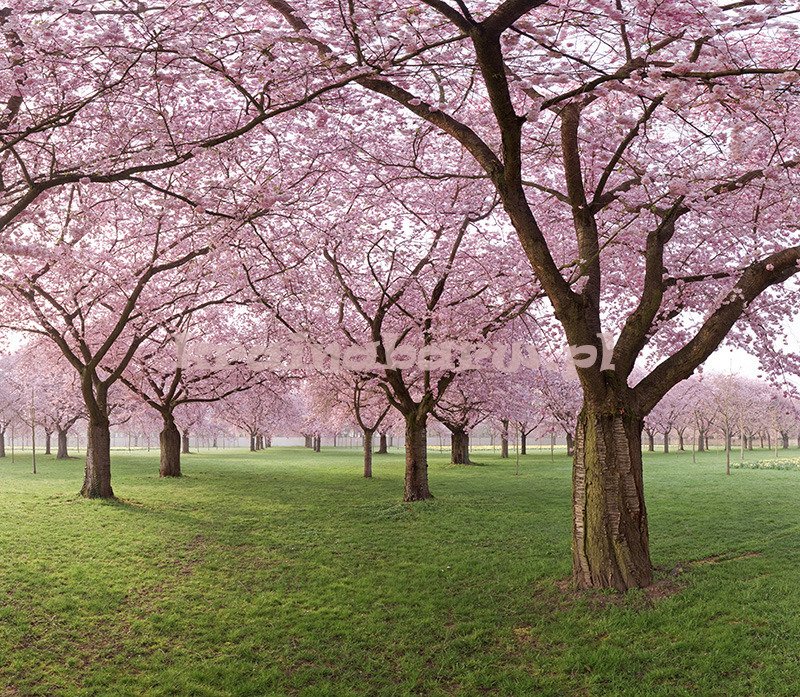 Co spotykamy wiosną, pokaż palcem, powtórz razem z mamą: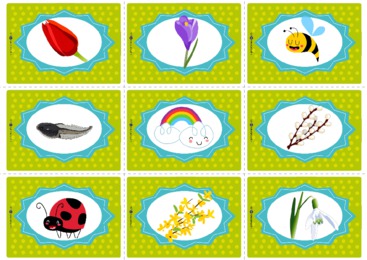 Wytnij obrazki i wybierz tylko te, które są związane z porą roku WIOSNA.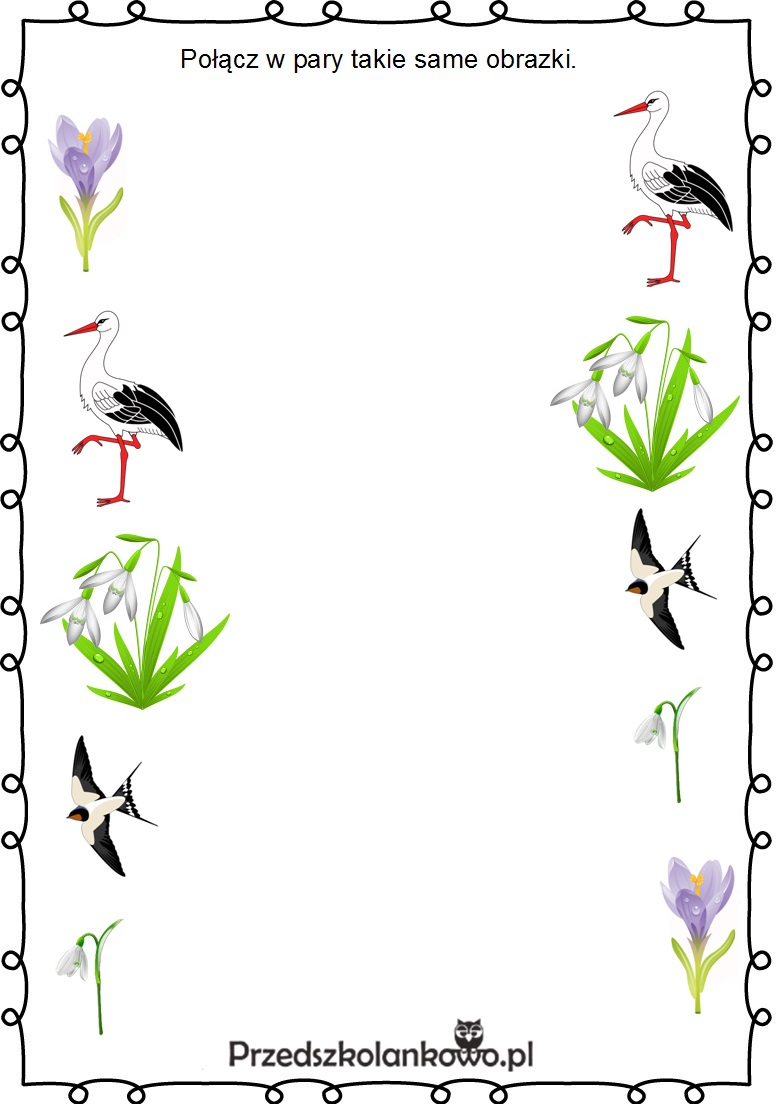 Wspólnie czytamy: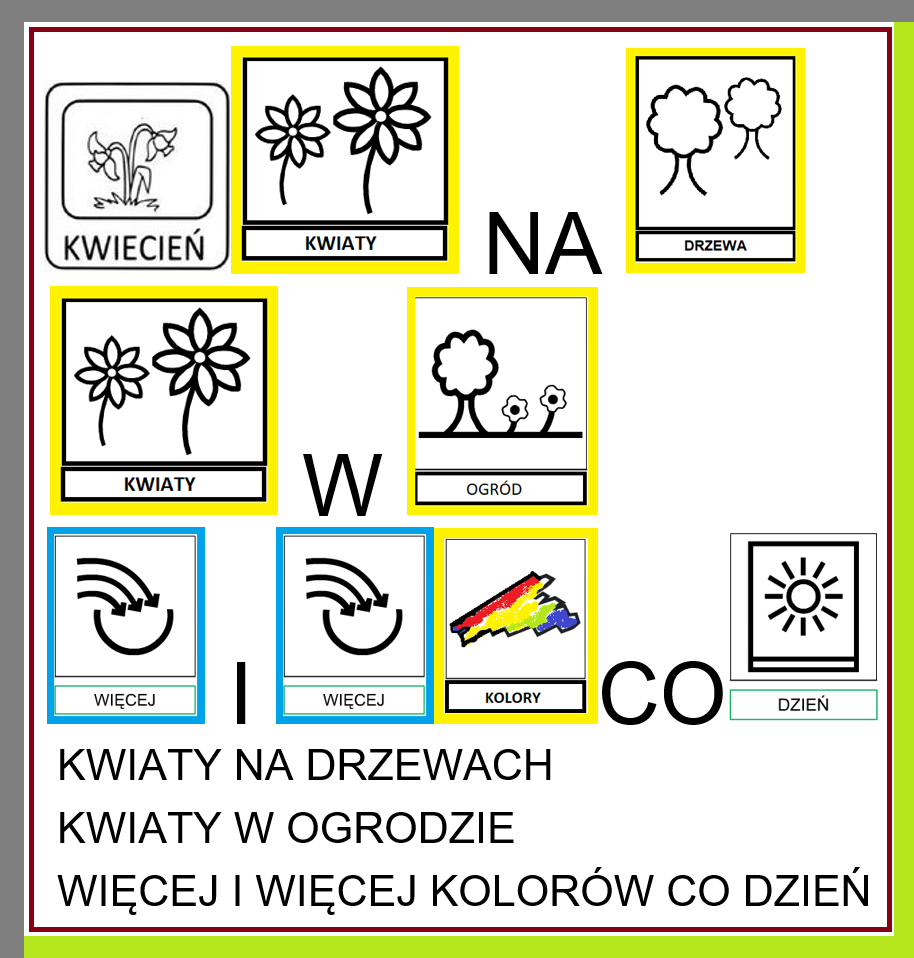 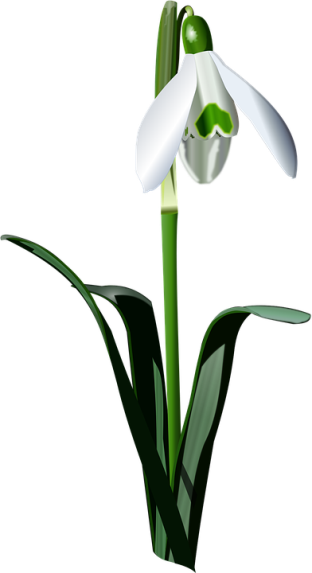 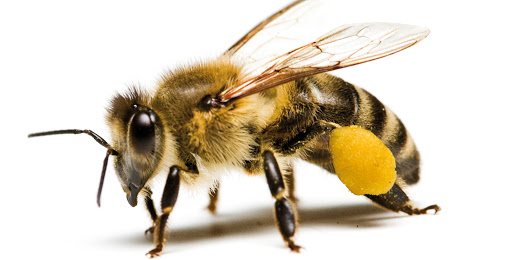 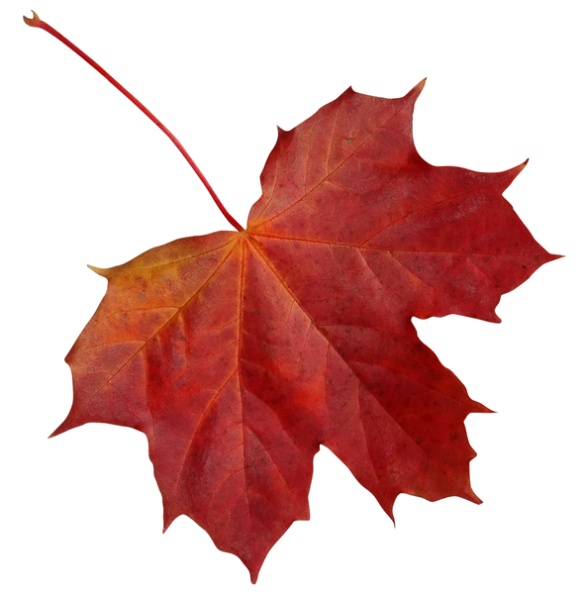 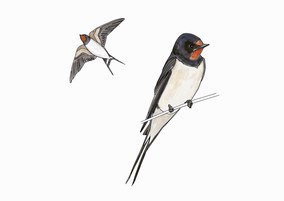 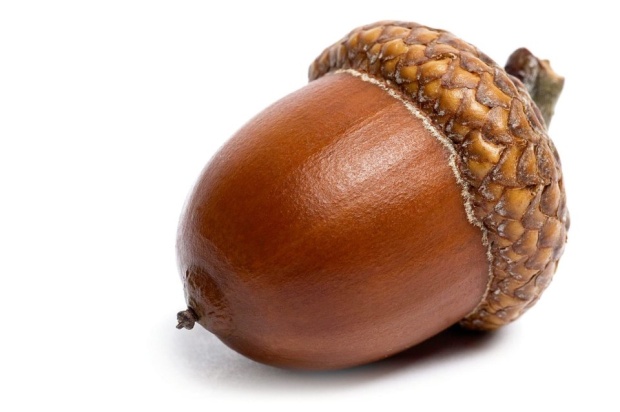 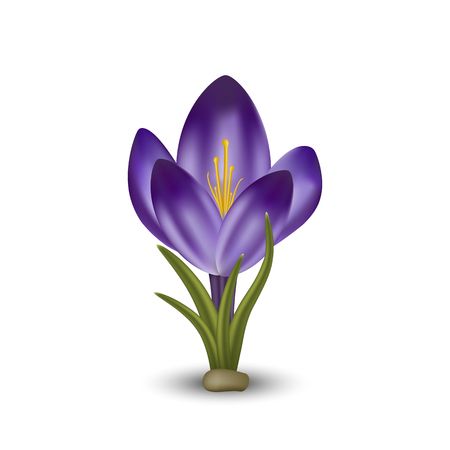 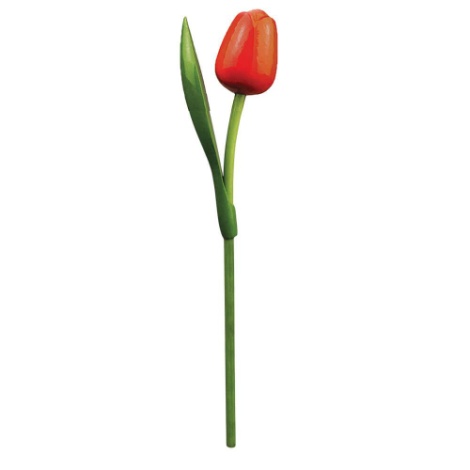 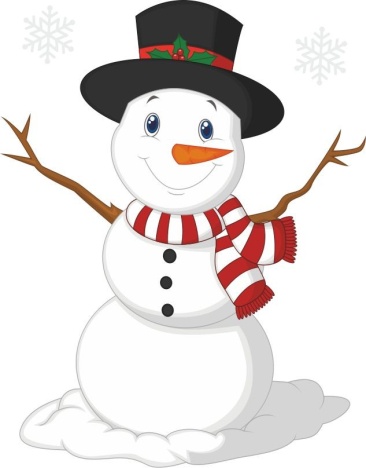 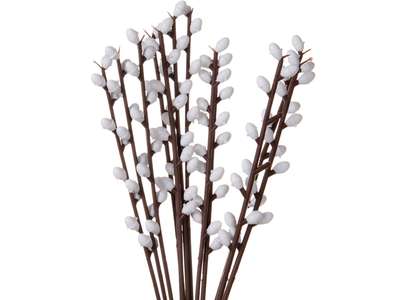 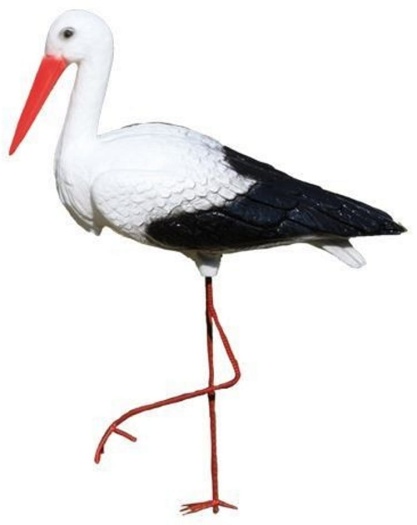 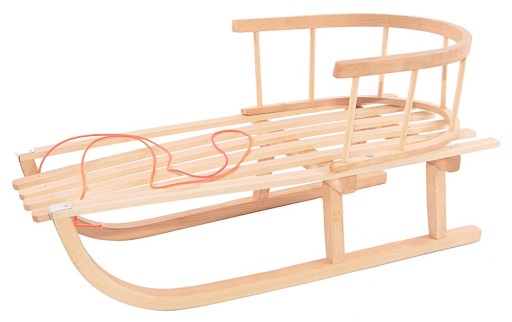 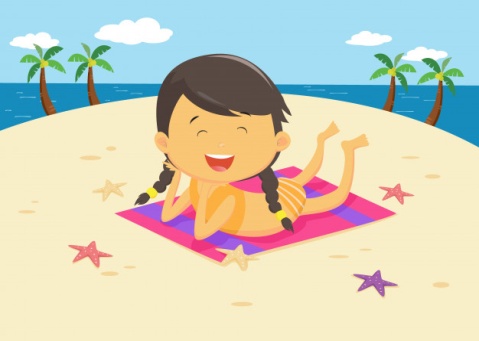 